系 列 推 荐The Powerful Ones Series强者世界系列作者简介：    H.L. 欧迪（H.L. Oldie）是奥列格·拉德琴斯基（Oleg Ladyzhensky）和德米特里·格罗莫夫（Dmitry Gromov）合作创作采用的笔名。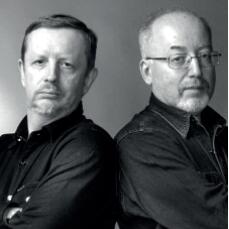     奥列格·拉德琴斯基1963年出生于乌克兰卡尔可夫。1980年，他进入哈尔科夫文化学院（Kharkov Institute of Culture）戏剧制作系学习，1984年从该校毕业。1984年到1999年期间，拉迪琴斯基担任舞台导演。他拥有刚柔流空手道黑带二段，是哈尔科夫刚柔流空手道学校的首席教练，也是乌克兰全接触式空手道裁判。    德米特里·格罗莫夫1963年出生于乌克兰辛菲罗波尔。1969年，他随家人搬到塞瓦斯托波尔，1974年又搬到乌克兰哈尔科夫，德米特里现在也居住在这里。1980年，德米特里进入哈尔科夫理工学院（Kharkov Polytechnic Institute）无机化学系学习，并于1986年毕业。德米特里在哈尔科夫的化学科学研究所担任化学家。1991年，德米特里获得理学硕士学位。德米特里拥有刚柔流空手道黑带二段。中文书名：《铁山囚徒》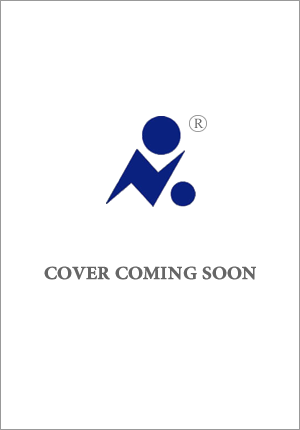 英文书名：A PRISONER OF THE IRON MOUNTAIN作    者：H.L. Oldie出 版 社：Eksmo代理公司：Wiedling Literary/ANA/Claire Qiao页    数：416页出版时间：2016年代理地区：中国大陆、台湾审读资料：电子稿类    型：14岁以上青少年小说版权已授：捷克、乌克兰。内容简介：你的名字是Yuryun Yolan，一名白人青年。你生来就是英雄。这很正常，你不是第一个，也不是最后一个。你现在十岁了，会打乌鸦的眼睛，熊的耳朵。你只差到锻造坊取得一件骑士盔甲。生活十分精彩，战斗和胜利就在前方。但是一个嫉妒你的年轻人对你说了有关你神秘哥哥的事情。你的家人不想谈论你的哥哥，但是你想知道真相。在这一刻，你的生命破裂成碎片，朝着铁摇篮，落入死亡的深渊……中文书名：《黑心》英文书名：THE BLACK HEART作    者：H.L. Oldie出 版 社：Eksmo代理公司：Wiedling Literary/ANA/Claire Qiao页    数：416页出版时间：2016年代理地区：中国大陆、台湾审读资料：电子稿类    型：14岁以上青少年小说版权已授：捷克、乌克兰。内容简介：    你的新娘被地下世界的巨人绑架了，你的妹妹也被巨人的弟弟绑架了。作为交换，绑架者的妹妹将成为你的新娘——但与其说她是个女人，不如说她是个怪物。盲人萨林·托扬（Saryn-Toyon）说，家庭传奇比任何英雄传说都更加危险、卑鄙。这次你必须亲身体验它。谢谢您的阅读！请将反馈信息发至：乔明睿（Claire Qiao）安德鲁﹒纳伯格联合国际有限公司北京代表处
北京市海淀区中关村大街甲59号中国人民大学文化大厦1705室, 邮编：100872
电话：010-82449026传真：010-82504200
Email: Claire@nurnberg.com.cn网址：www.nurnberg.com.cn微博：http://weibo.com/nurnberg豆瓣小站：http://site.douban.com/110577/微信订阅号：ANABJ2002